Deferred Payment Scheme Application Form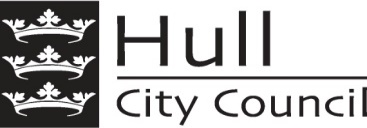 (If you own more than one home, please complete a separate form for each property)Section 1Section 1Section 1Section 1Section 1Details of person applying for the Deferred Payments SchemeDetails of person applying for the Deferred Payments SchemeDetails of person applying for the Deferred Payments SchemeDetails of person applying for the Deferred Payments SchemeDetails of person applying for the Deferred Payments SchemeDetails of person applying for the Deferred Payments SchemeDetails of person applying for the Deferred Payments SchemeDetails of person applying for the Deferred Payments SchemeDetails of person applying for the Deferred Payments SchemeDetails of person applying for the Deferred Payments SchemeDetails of person applying for the Deferred Payments SchemeDetails of person applying for the Deferred Payments SchemeDetails of person applying for the Deferred Payments SchemeDetails of person applying for the Deferred Payments SchemeDetails of person applying for the Deferred Payments SchemeDetails of person applying for the Deferred Payments SchemeTitle (Mr, Mrs, Ms)Title (Mr, Mrs, Ms)Title (Mr, Mrs, Ms)Title (Mr, Mrs, Ms)Title (Mr, Mrs, Ms)First Name(s)First Name(s)First Name(s)First Name(s)First Name(s)Last NameLast NameLast NameLast NameLast NameDate of BirthDate of BirthDate of BirthDate of BirthDate of BirthCurrent AddressCurrent AddressCurrent AddressCurrent AddressCurrent AddressEmailEmailTelephone numberTelephone numberTelephone numberTelephone numberTelephone numberMobile numberMobile numberMobile numberMobile numberMobile numberAre you Are you SingleSingleSingleSingleMarriedMarriedDivorcedDivorcedDivorcedSeparatedSeparatedSeparatedSeparatedWidowedWidowedCivil PartnershipCivil PartnershipCivil PartnershipPlease provide evidence of your identity (preferably a passport or the photo card of a driving license) if you are signing the deferred payment agreementPlease provide evidence of your identity (preferably a passport or the photo card of a driving license) if you are signing the deferred payment agreementPlease provide evidence of your identity (preferably a passport or the photo card of a driving license) if you are signing the deferred payment agreementPlease provide evidence of your identity (preferably a passport or the photo card of a driving license) if you are signing the deferred payment agreementPlease provide evidence of your identity (preferably a passport or the photo card of a driving license) if you are signing the deferred payment agreementPlease provide evidence of your identity (preferably a passport or the photo card of a driving license) if you are signing the deferred payment agreementPlease provide evidence of your identity (preferably a passport or the photo card of a driving license) if you are signing the deferred payment agreementPlease provide evidence of your identity (preferably a passport or the photo card of a driving license) if you are signing the deferred payment agreementPlease provide evidence of your identity (preferably a passport or the photo card of a driving license) if you are signing the deferred payment agreementPlease provide evidence of your identity (preferably a passport or the photo card of a driving license) if you are signing the deferred payment agreementPlease provide evidence of your identity (preferably a passport or the photo card of a driving license) if you are signing the deferred payment agreementPlease provide evidence of your identity (preferably a passport or the photo card of a driving license) if you are signing the deferred payment agreementPlease provide evidence of your identity (preferably a passport or the photo card of a driving license) if you are signing the deferred payment agreementPlease provide evidence of your identity (preferably a passport or the photo card of a driving license) if you are signing the deferred payment agreementPlease provide evidence of your identity (preferably a passport or the photo card of a driving license) if you are signing the deferred payment agreementPlease provide evidence of your identity (preferably a passport or the photo card of a driving license) if you are signing the deferred payment agreementPlease provide evidence of your identity (preferably a passport or the photo card of a driving license) if you are signing the deferred payment agreementPlease provide evidence of your identity (preferably a passport or the photo card of a driving license) if you are signing the deferred payment agreementPlease provide evidence of your identity (preferably a passport or the photo card of a driving license) if you are signing the deferred payment agreementPlease provide evidence of your identity (preferably a passport or the photo card of a driving license) if you are signing the deferred payment agreementPlease provide evidence of your identity (preferably a passport or the photo card of a driving license) if you are signing the deferred payment agreementSection 2Section 2Section 2Section 2Section 2Details of representative of person applying for the Deferred Payments Scheme (if relevant)Details of representative of person applying for the Deferred Payments Scheme (if relevant)Details of representative of person applying for the Deferred Payments Scheme (if relevant)Details of representative of person applying for the Deferred Payments Scheme (if relevant)Details of representative of person applying for the Deferred Payments Scheme (if relevant)Details of representative of person applying for the Deferred Payments Scheme (if relevant)Details of representative of person applying for the Deferred Payments Scheme (if relevant)Details of representative of person applying for the Deferred Payments Scheme (if relevant)Details of representative of person applying for the Deferred Payments Scheme (if relevant)Details of representative of person applying for the Deferred Payments Scheme (if relevant)Details of representative of person applying for the Deferred Payments Scheme (if relevant)Details of representative of person applying for the Deferred Payments Scheme (if relevant)Details of representative of person applying for the Deferred Payments Scheme (if relevant)Details of representative of person applying for the Deferred Payments Scheme (if relevant)Details of representative of person applying for the Deferred Payments Scheme (if relevant)Details of representative of person applying for the Deferred Payments Scheme (if relevant)Title (Mr, Mrs, Ms)Title (Mr, Mrs, Ms)Title (Mr, Mrs, Ms)Title (Mr, Mrs, Ms)Title (Mr, Mrs, Ms)First Name(s)First Name(s)First Name(s)First Name(s)First Name(s)Last NameLast NameLast NameLast NameLast NameAddressAddressAddressAddressAddressTelephone / Mobile numberTelephone / Mobile numberTelephone / Mobile numberTelephone / Mobile numberTelephone / Mobile numberEmailEmailEmailEmailEmailRelationship to person named aboveRelationship to person named aboveRelationship to person named aboveRelationship to person named aboveRelationship to person named aboveDo you have legal authority to act on behalf of the person named in Section 1?  If yes please give details. Yes/No (please delete)Do you have legal authority to act on behalf of the person named in Section 1?  If yes please give details. Yes/No (please delete)Do you have legal authority to act on behalf of the person named in Section 1?  If yes please give details. Yes/No (please delete)Do you have legal authority to act on behalf of the person named in Section 1?  If yes please give details. Yes/No (please delete)Do you have legal authority to act on behalf of the person named in Section 1?  If yes please give details. Yes/No (please delete)Do you have legal authority to act on behalf of the person named in Section 1?  If yes please give details. Yes/No (please delete)Do you have legal authority to act on behalf of the person named in Section 1?  If yes please give details. Yes/No (please delete)Do you have legal authority to act on behalf of the person named in Section 1?  If yes please give details. Yes/No (please delete)Do you have legal authority to act on behalf of the person named in Section 1?  If yes please give details. Yes/No (please delete)Do you have legal authority to act on behalf of the person named in Section 1?  If yes please give details. Yes/No (please delete)Do you have legal authority to act on behalf of the person named in Section 1?  If yes please give details. Yes/No (please delete)Do you have legal authority to act on behalf of the person named in Section 1?  If yes please give details. Yes/No (please delete)Do you have legal authority to act on behalf of the person named in Section 1?  If yes please give details. Yes/No (please delete)Do you have legal authority to act on behalf of the person named in Section 1?  If yes please give details. Yes/No (please delete)Do you have legal authority to act on behalf of the person named in Section 1?  If yes please give details. Yes/No (please delete)Do you have legal authority to act on behalf of the person named in Section 1?  If yes please give details. Yes/No (please delete)Do you have legal authority to act on behalf of the person named in Section 1?  If yes please give details. Yes/No (please delete)Do you have legal authority to act on behalf of the person named in Section 1?  If yes please give details. Yes/No (please delete)Do you have legal authority to act on behalf of the person named in Section 1?  If yes please give details. Yes/No (please delete)Do you have legal authority to act on behalf of the person named in Section 1?  If yes please give details. Yes/No (please delete)Do you have legal authority to act on behalf of the person named in Section 1?  If yes please give details. Yes/No (please delete)Lasting Power of AttorneyLasting Power of AttorneyLasting Power of AttorneyLasting Power of AttorneyLasting Power of AttorneyLasting Power of AttorneyLasting Power of AttorneyLasting Power of AttorneyLasting Power of AttorneyLasting Power of AttorneyDeputyship/AppointeeshipDeputyship/AppointeeshipDeputyship/AppointeeshipDeputyship/AppointeeshipDeputyship/AppointeeshipDeputyship/AppointeeshipDeputyship/AppointeeshipDeputyship/AppointeeshipDeputyship/AppointeeshipDeputyship/AppointeeshipPlease enclose original or certified copies of documents confirming legal arrangements Please enclose original or certified copies of documents confirming legal arrangements Please enclose original or certified copies of documents confirming legal arrangements Please enclose original or certified copies of documents confirming legal arrangements Please enclose original or certified copies of documents confirming legal arrangements Please enclose original or certified copies of documents confirming legal arrangements Please enclose original or certified copies of documents confirming legal arrangements Please enclose original or certified copies of documents confirming legal arrangements Please enclose original or certified copies of documents confirming legal arrangements Please enclose original or certified copies of documents confirming legal arrangements Please enclose original or certified copies of documents confirming legal arrangements Please enclose original or certified copies of documents confirming legal arrangements Please enclose original or certified copies of documents confirming legal arrangements Please enclose original or certified copies of documents confirming legal arrangements Please enclose original or certified copies of documents confirming legal arrangements Please enclose original or certified copies of documents confirming legal arrangements Please enclose original or certified copies of documents confirming legal arrangements Please enclose original or certified copies of documents confirming legal arrangements Please enclose original or certified copies of documents confirming legal arrangements Please enclose original or certified copies of documents confirming legal arrangements Please enclose original or certified copies of documents confirming legal arrangements Section 3Section 3About the propertyAbout the propertyAbout the propertyAbout the propertyAbout the propertyAbout the propertyAbout the propertyAbout the propertyAbout the propertyAbout the propertyAbout the propertyAbout the propertyAbout the propertyAbout the propertyAbout the propertyAbout the propertyAbout the propertyAbout the propertyPlease give the full address of the propertyPlease give the full address of the propertyPlease give the full address of the propertyPlease give the full address of the propertyPlease give the full address of the propertyPlease give the full address of the propertyPlease give the full address of the propertyPlease give the full address of the propertyPlease give the full address of the propertyPlease give the full address of the propertyPlease give the full address of the propertyPlease give the full address of the propertyPlease give the full address of the propertyPlease give the full address of the propertyWhat is the current value?What is the current value?What is the current value?What is the current value?What is the current value?What is the current value?££££££Do you have a mortgage or other secured loan on the property?Do you have a mortgage or other secured loan on the property?Do you have a mortgage or other secured loan on the property?Do you have a mortgage or other secured loan on the property?Do you have a mortgage or other secured loan on the property?Do you have a mortgage or other secured loan on the property?Do you have a mortgage or other secured loan on the property?Do you have a mortgage or other secured loan on the property?Do you have a mortgage or other secured loan on the property?Do you have a mortgage or other secured loan on the property?Yes / NoYes / NoIf Yes: What type of mortgage or loan do you have?If Yes: What type of mortgage or loan do you have?If Yes: What type of mortgage or loan do you have?If Yes: What type of mortgage or loan do you have?If Yes: What type of mortgage or loan do you have?If Yes: What type of mortgage or loan do you have?If Yes: What type of mortgage or loan do you have?If Yes: What type of mortgage or loan do you have?If Yes: What type of mortgage or loan do you have?If Yes: What type of mortgage or loan do you have?If Yes: What type of mortgage or loan do you have?If Yes: What type of mortgage or loan do you have?If Yes: What type of mortgage or loan do you have?If Yes: What type of mortgage or loan do you have?If Yes: What type of mortgage or loan do you have?If Yes: What type of mortgage or loan do you have?If Yes: What type of mortgage or loan do you have?If Yes: What type of mortgage or loan do you have?If Yes: What type of mortgage or loan do you have?If Yes: What type of mortgage or loan do you have?Repayment  Repayment  EndowmentEndowmentInterest OnlyInterest OnlyInterest OnlyInterest OnlyIf you have another type of loan please give details:If you have another type of loan please give details:If you have another type of loan please give details:If you have another type of loan please give details:If you have another type of loan please give details:If you have another type of loan please give details:If you have another type of loan please give details:If you have another type of loan please give details:If you have another type of loan please give details:If you have another type of loan please give details:If you have another type of loan please give details:If you have another type of loan please give details:If you have another type of loan please give details:If you have another type of loan please give details:If you have another type of loan please give details:If you have another type of loan please give details:If you have another type of loan please give details:If you have another type of loan please give details:If you have another type of loan please give details:If you have another type of loan please give details:How much do you pay each month? (include any endowment or insurance premium)How much do you pay each month? (include any endowment or insurance premium)How much do you pay each month? (include any endowment or insurance premium)How much do you pay each month? (include any endowment or insurance premium)How much do you pay each month? (include any endowment or insurance premium)How much do you pay each month? (include any endowment or insurance premium)How much do you pay each month? (include any endowment or insurance premium)How much do you pay each month? (include any endowment or insurance premium)How much do you pay each month? (include any endowment or insurance premium)How much do you pay each month? (include any endowment or insurance premium)££££££££££Name of mortgage lenderName of mortgage lenderName of mortgage lenderName of mortgage lenderName of mortgage lenderName of mortgage lenderName of mortgage lenderName of mortgage lenderName of mortgage lenderName of mortgage lenderAccount numberAccount numberAccount numberAccount numberAccount numberAccount numberAccount numberAccount numberAccount numberAccount numberDate of mortgage agreementDate of mortgage agreementDate of mortgage agreementDate of mortgage agreementDate of mortgage agreementDate of mortgage agreementDate of mortgage agreementDate of mortgage agreementDate of mortgage agreementDate of mortgage agreementAmount of outstanding mortgageAmount of outstanding mortgageAmount of outstanding mortgageAmount of outstanding mortgageAmount of outstanding mortgageAmount of outstanding mortgageAmount of outstanding mortgageAmount of outstanding mortgageAmount of outstanding mortgageAmount of outstanding mortgagePlease attach documents confirming mortgage details. Please attach documents confirming mortgage details. Please attach documents confirming mortgage details. Please attach documents confirming mortgage details. Please attach documents confirming mortgage details. Please attach documents confirming mortgage details. Please attach documents confirming mortgage details. Please attach documents confirming mortgage details. Please attach documents confirming mortgage details. Please attach documents confirming mortgage details. Please attach documents confirming mortgage details. Please attach documents confirming mortgage details. Please attach documents confirming mortgage details. Please attach documents confirming mortgage details. Please attach documents confirming mortgage details. Please attach documents confirming mortgage details. Please attach documents confirming mortgage details. Please attach documents confirming mortgage details. Please attach documents confirming mortgage details. Please attach documents confirming mortgage details. Is the property up for sale?Is the property up for sale?Is the property up for sale?Is the property up for sale?Is the property up for sale?Is the property up for sale?Is the property up for sale?Is the property up for sale?Is the property up for sale?Is the property up for sale?Yes / NoYes / NoYes / NoYes / NoYes / NoYes / NoYes / NoYes / NoYes / NoYes / NoIf yes who is the estate agent?If yes who is the estate agent?If yes who is the estate agent?If yes who is the estate agent?If yes who is the estate agent?If yes who is the estate agent?If yes who is the estate agent?If yes who is the estate agent?If yes who is the estate agent?If yes who is the estate agent?What is the asking price?What is the asking price?What is the asking price?What is the asking price?What is the asking price?What is the asking price?What is the asking price?What is the asking price?What is the asking price?What is the asking price?££££££££££If No do you intend to put the property up for sale shortly?If No do you intend to put the property up for sale shortly?If No do you intend to put the property up for sale shortly?If No do you intend to put the property up for sale shortly?If No do you intend to put the property up for sale shortly?If No do you intend to put the property up for sale shortly?If No do you intend to put the property up for sale shortly?If No do you intend to put the property up for sale shortly?If No do you intend to put the property up for sale shortly?If No do you intend to put the property up for sale shortly?Yes / NoYes / NoYes / NoYes / NoYes / NoYes / NoYes / NoYes / NoYes / NoYes / NoIf Yes from what date?If Yes from what date?If Yes from what date?If Yes from what date?If Yes from what date?If Yes from what date?If Yes from what date?If Yes from what date?If Yes from what date?If Yes from what date?Does anyone else have an interest in the property with you? Does anyone else have an interest in the property with you? Does anyone else have an interest in the property with you? Does anyone else have an interest in the property with you? Does anyone else have an interest in the property with you? Does anyone else have an interest in the property with you? Does anyone else have an interest in the property with you? Does anyone else have an interest in the property with you? Does anyone else have an interest in the property with you? Does anyone else have an interest in the property with you? Yes / NoYes / NoYes / NoYes / NoYes / NoYes / NoYes / NoYes / NoYes / NoYes / NoIf Yes: Please give their details and their interestIf Yes: Please give their details and their interestIf Yes: Please give their details and their interestIf Yes: Please give their details and their interestIf Yes: Please give their details and their interestIf Yes: Please give their details and their interestIf Yes: Please give their details and their interestIf Yes: Please give their details and their interestIf Yes: Please give their details and their interestIf Yes: Please give their details and their interestIf Yes: Please give their details and their interestIf Yes: Please give their details and their interestIf Yes: Please give their details and their interestIf Yes: Please give their details and their interestIf Yes: Please give their details and their interestIf Yes: Please give their details and their interestIf Yes: Please give their details and their interestIf Yes: Please give their details and their interestIf Yes: Please give their details and their interestIf Yes: Please give their details and their interestNameNameNameNameNameNameNameNameNameNameAddressAddressAddressAddressAddressAddressAddressAddressInterest in propertyInterest in propertyPlease enclose documents confirming these details. All those named above will also need to sign in Section 8 of this form or provide signed consent to this application.Please enclose documents confirming these details. All those named above will also need to sign in Section 8 of this form or provide signed consent to this application.Please enclose documents confirming these details. All those named above will also need to sign in Section 8 of this form or provide signed consent to this application.Please enclose documents confirming these details. All those named above will also need to sign in Section 8 of this form or provide signed consent to this application.Please enclose documents confirming these details. All those named above will also need to sign in Section 8 of this form or provide signed consent to this application.Please enclose documents confirming these details. All those named above will also need to sign in Section 8 of this form or provide signed consent to this application.Please enclose documents confirming these details. All those named above will also need to sign in Section 8 of this form or provide signed consent to this application.Please enclose documents confirming these details. All those named above will also need to sign in Section 8 of this form or provide signed consent to this application.Please enclose documents confirming these details. All those named above will also need to sign in Section 8 of this form or provide signed consent to this application.Please enclose documents confirming these details. All those named above will also need to sign in Section 8 of this form or provide signed consent to this application.Please enclose documents confirming these details. All those named above will also need to sign in Section 8 of this form or provide signed consent to this application.Please enclose documents confirming these details. All those named above will also need to sign in Section 8 of this form or provide signed consent to this application.Please enclose documents confirming these details. All those named above will also need to sign in Section 8 of this form or provide signed consent to this application.Please enclose documents confirming these details. All those named above will also need to sign in Section 8 of this form or provide signed consent to this application.Please enclose documents confirming these details. All those named above will also need to sign in Section 8 of this form or provide signed consent to this application.Please enclose documents confirming these details. All those named above will also need to sign in Section 8 of this form or provide signed consent to this application.Please enclose documents confirming these details. All those named above will also need to sign in Section 8 of this form or provide signed consent to this application.Please enclose documents confirming these details. All those named above will also need to sign in Section 8 of this form or provide signed consent to this application.Please enclose documents confirming these details. All those named above will also need to sign in Section 8 of this form or provide signed consent to this application.Please enclose documents confirming these details. All those named above will also need to sign in Section 8 of this form or provide signed consent to this application.Is the property registered in the name of someone who has died?Is the property registered in the name of someone who has died?Is the property registered in the name of someone who has died?Is the property registered in the name of someone who has died?Is the property registered in the name of someone who has died?Is the property registered in the name of someone who has died?Is the property registered in the name of someone who has died?Is the property registered in the name of someone who has died?Is the property registered in the name of someone who has died?Is the property registered in the name of someone who has died?Yes / NoYes / NoYes / NoYes / NoYes / NoYes / NoYes / NoYes / NoYes / NoYes / NoIf yes please enclose an original or certified copy of their death certificateIf yes please enclose an original or certified copy of their death certificateIf yes please enclose an original or certified copy of their death certificateIf yes please enclose an original or certified copy of their death certificateIf yes please enclose an original or certified copy of their death certificateIf yes please enclose an original or certified copy of their death certificateIf yes please enclose an original or certified copy of their death certificateIf yes please enclose an original or certified copy of their death certificateIf yes please enclose an original or certified copy of their death certificateIf yes please enclose an original or certified copy of their death certificateIf yes please enclose an original or certified copy of their death certificateIf yes please enclose an original or certified copy of their death certificateIf yes please enclose an original or certified copy of their death certificateIf yes please enclose an original or certified copy of their death certificateIf yes please enclose an original or certified copy of their death certificateIf yes please enclose an original or certified copy of their death certificateIf yes please enclose an original or certified copy of their death certificateIf yes please enclose an original or certified copy of their death certificateIf yes please enclose an original or certified copy of their death certificateIf yes please enclose an original or certified copy of their death certificateWhat type of property is it?What type of property is it?What type of property is it?What type of property is it?What type of property is it?What type of property is it?What type of property is it?What type of property is it?What type of property is it?What type of property is it?What type of property is it?What type of property is it?What type of property is it?What type of property is it?What type of property is it?What type of property is it?What type of property is it?What type of property is it?Detached houseDetached houseDetached houseDetached houseDetached houseDetached houseSemi-detached houseSemi-detached houseSemi-detached houseSemi-detached houseSemi-detached houseSemi-detached houseSemi-detached houseSemi-detached houseSemi-detached houseSemi-detached houseSemi-detached houseTerraced houseTerraced houseTerraced houseTerraced houseTerraced houseTerraced houseBungalowBungalowBungalowBungalowBungalowBungalowBungalowBungalowBungalowBungalowBungalowFlatFlatFlatFlatFlatFlatOtherOtherOtherOtherOtherOtherOtherOtherOtherOtherOtherIf other please give detailsIf other please give detailsIf other please give detailsIf other please give detailsIf other please give detailsIf other please give detailsIf other please give detailsIf other please give detailsIf other please give detailsIf other please give detailsIf other please give detailsIf other please give detailsIf other please give detailsIf other please give detailsIf other please give detailsIf other please give detailsIf other please give detailsIf other please give detailsDoes anyone currently live in the property?Does anyone currently live in the property?Does anyone currently live in the property?Does anyone currently live in the property?Does anyone currently live in the property?Does anyone currently live in the property?Does anyone currently live in the property?Does anyone currently live in the property?Does anyone currently live in the property?Does anyone currently live in the property?Yes / NoYes / NoYes / NoYes / NoYes / NoYes / NoYes / NoYes / NoYes / NoYes / NoIf yes please give their details and relationship to you:If yes please give their details and relationship to you:If yes please give their details and relationship to you:If yes please give their details and relationship to you:If yes please give their details and relationship to you:If yes please give their details and relationship to you:If yes please give their details and relationship to you:If yes please give their details and relationship to you:If yes please give their details and relationship to you:If yes please give their details and relationship to you:If yes please give their details and relationship to you:If yes please give their details and relationship to you:If yes please give their details and relationship to you:If yes please give their details and relationship to you:If yes please give their details and relationship to you:If yes please give their details and relationship to you:If yes please give their details and relationship to you:If yes please give their details and relationship to you:If yes please give their details and relationship to you:If yes please give their details and relationship to you:What is their age? What is their age? What is their age? How long have they lived there? How long have they lived there? How long have they lived there? How long have they lived there? How long have they lived there? How long have they lived there? If this person has any disabilities or reasons as to why they have to remain in this property please provide details If this person has any disabilities or reasons as to why they have to remain in this property please provide details If this person has any disabilities or reasons as to why they have to remain in this property please provide details If this person has any disabilities or reasons as to why they have to remain in this property please provide details If this person has any disabilities or reasons as to why they have to remain in this property please provide details If this person has any disabilities or reasons as to why they have to remain in this property please provide details If this person has any disabilities or reasons as to why they have to remain in this property please provide details If this person has any disabilities or reasons as to why they have to remain in this property please provide details If this person has any disabilities or reasons as to why they have to remain in this property please provide details If this person has any disabilities or reasons as to why they have to remain in this property please provide details If this person is a tenant please state their weekly/monthly rental payments If this person is a tenant please state their weekly/monthly rental payments If this person is a tenant please state their weekly/monthly rental payments If this person is a tenant please state their weekly/monthly rental payments If this person is a tenant please state their weekly/monthly rental payments If this person is a tenant please state their weekly/monthly rental payments If this person is a tenant please state their weekly/monthly rental payments If this person is a tenant please state their weekly/monthly rental payments If this person is a tenant please state their weekly/monthly rental payments If this person is a tenant please state their weekly/monthly rental payments ££££££££££Do you have valid landlord insurance?Do you have valid landlord insurance?Do you have valid landlord insurance?Do you have valid landlord insurance?Do you have valid landlord insurance?Do you have valid landlord insurance?Do you have valid landlord insurance?Do you have valid landlord insurance?Do you have valid landlord insurance?Do you have valid landlord insurance?Yes / NoYes / NoYes / NoYes / NoYes / NoYes / NoYes / NoYes / NoYes / NoYes / NoPlease provide a copy of the rental agreement and landlord insurance if applicablePlease provide a copy of the rental agreement and landlord insurance if applicablePlease provide a copy of the rental agreement and landlord insurance if applicablePlease provide a copy of the rental agreement and landlord insurance if applicablePlease provide a copy of the rental agreement and landlord insurance if applicablePlease provide a copy of the rental agreement and landlord insurance if applicablePlease provide a copy of the rental agreement and landlord insurance if applicablePlease provide a copy of the rental agreement and landlord insurance if applicablePlease provide a copy of the rental agreement and landlord insurance if applicablePlease provide a copy of the rental agreement and landlord insurance if applicablePlease provide a copy of the rental agreement and landlord insurance if applicablePlease provide a copy of the rental agreement and landlord insurance if applicablePlease provide a copy of the rental agreement and landlord insurance if applicablePlease provide a copy of the rental agreement and landlord insurance if applicablePlease provide a copy of the rental agreement and landlord insurance if applicablePlease provide a copy of the rental agreement and landlord insurance if applicablePlease provide a copy of the rental agreement and landlord insurance if applicablePlease provide a copy of the rental agreement and landlord insurance if applicablePlease provide a copy of the rental agreement and landlord insurance if applicablePlease provide a copy of the rental agreement and landlord insurance if applicableSection 4Section 4About the maintenance expenses for your property You will need to maintain the property and land, including gardens and outbuildings. This means the property will need to be insured and utility bills will need to be paid. About the maintenance expenses for your property You will need to maintain the property and land, including gardens and outbuildings. This means the property will need to be insured and utility bills will need to be paid. About the maintenance expenses for your property You will need to maintain the property and land, including gardens and outbuildings. This means the property will need to be insured and utility bills will need to be paid. About the maintenance expenses for your property You will need to maintain the property and land, including gardens and outbuildings. This means the property will need to be insured and utility bills will need to be paid. About the maintenance expenses for your property You will need to maintain the property and land, including gardens and outbuildings. This means the property will need to be insured and utility bills will need to be paid. About the maintenance expenses for your property You will need to maintain the property and land, including gardens and outbuildings. This means the property will need to be insured and utility bills will need to be paid. About the maintenance expenses for your property You will need to maintain the property and land, including gardens and outbuildings. This means the property will need to be insured and utility bills will need to be paid. About the maintenance expenses for your property You will need to maintain the property and land, including gardens and outbuildings. This means the property will need to be insured and utility bills will need to be paid. About the maintenance expenses for your property You will need to maintain the property and land, including gardens and outbuildings. This means the property will need to be insured and utility bills will need to be paid. About the maintenance expenses for your property You will need to maintain the property and land, including gardens and outbuildings. This means the property will need to be insured and utility bills will need to be paid. About the maintenance expenses for your property You will need to maintain the property and land, including gardens and outbuildings. This means the property will need to be insured and utility bills will need to be paid. About the maintenance expenses for your property You will need to maintain the property and land, including gardens and outbuildings. This means the property will need to be insured and utility bills will need to be paid. About the maintenance expenses for your property You will need to maintain the property and land, including gardens and outbuildings. This means the property will need to be insured and utility bills will need to be paid. About the maintenance expenses for your property You will need to maintain the property and land, including gardens and outbuildings. This means the property will need to be insured and utility bills will need to be paid. About the maintenance expenses for your property You will need to maintain the property and land, including gardens and outbuildings. This means the property will need to be insured and utility bills will need to be paid. About the maintenance expenses for your property You will need to maintain the property and land, including gardens and outbuildings. This means the property will need to be insured and utility bills will need to be paid. About the maintenance expenses for your property You will need to maintain the property and land, including gardens and outbuildings. This means the property will need to be insured and utility bills will need to be paid. About the maintenance expenses for your property You will need to maintain the property and land, including gardens and outbuildings. This means the property will need to be insured and utility bills will need to be paid. Type of ExpenseType of ExpenseType of ExpenseType of ExpenseType of ExpenseType of ExpenseType of ExpenseType of ExpenseHow MuchHow MuchHow MuchHow MuchHow MuchHow MuchHow often?(Weekly,  Monthly, Yearly)How often?(Weekly,  Monthly, Yearly)How often?(Weekly,  Monthly, Yearly)How often?(Weekly,  Monthly, Yearly)How often?(Weekly,  Monthly, Yearly)How often?(Weekly,  Monthly, Yearly)Building Insurance(if the property is empty your insurance must state this)Building Insurance(if the property is empty your insurance must state this)Building Insurance(if the property is empty your insurance must state this)Building Insurance(if the property is empty your insurance must state this)Building Insurance(if the property is empty your insurance must state this)Building Insurance(if the property is empty your insurance must state this)Building Insurance(if the property is empty your insurance must state this)Building Insurance(if the property is empty your insurance must state this)££££££Ground RentGround RentGround RentGround RentGround RentGround RentGround RentGround Rent££££££Fuel Costs (gas/electric)Fuel Costs (gas/electric)Fuel Costs (gas/electric)Fuel Costs (gas/electric)Fuel Costs (gas/electric)Fuel Costs (gas/electric)Fuel Costs (gas/electric)Fuel Costs (gas/electric)££££££Other chargesOther chargesOther chargesOther chargesOther chargesOther chargesOther chargesOther charges££££££££££££££££££Please provide copies of the above expenses if applicablePlease provide copies of the above expenses if applicablePlease provide copies of the above expenses if applicablePlease provide copies of the above expenses if applicablePlease provide copies of the above expenses if applicablePlease provide copies of the above expenses if applicablePlease provide copies of the above expenses if applicablePlease provide copies of the above expenses if applicablePlease provide copies of the above expenses if applicablePlease provide copies of the above expenses if applicablePlease provide copies of the above expenses if applicablePlease provide copies of the above expenses if applicablePlease provide copies of the above expenses if applicablePlease provide copies of the above expenses if applicablePlease provide copies of the above expenses if applicablePlease provide copies of the above expenses if applicablePlease provide copies of the above expenses if applicablePlease provide copies of the above expenses if applicablePlease provide copies of the above expenses if applicablePlease provide copies of the above expenses if applicableIf you are offered a deferred payment agreement, you will be entitled to keep a disposable income allowance of up to £144 per week to enable you to maintain the property and pay the expenses listed above.  If your weekly income is less than £144 then you will be entitled to keep all of it. However, should you do this you will increase the rate at which the accrued debt reaches the equity limit in the property.If you are offered a deferred payment agreement, you will be entitled to keep a disposable income allowance of up to £144 per week to enable you to maintain the property and pay the expenses listed above.  If your weekly income is less than £144 then you will be entitled to keep all of it. However, should you do this you will increase the rate at which the accrued debt reaches the equity limit in the property.If you are offered a deferred payment agreement, you will be entitled to keep a disposable income allowance of up to £144 per week to enable you to maintain the property and pay the expenses listed above.  If your weekly income is less than £144 then you will be entitled to keep all of it. However, should you do this you will increase the rate at which the accrued debt reaches the equity limit in the property.If you are offered a deferred payment agreement, you will be entitled to keep a disposable income allowance of up to £144 per week to enable you to maintain the property and pay the expenses listed above.  If your weekly income is less than £144 then you will be entitled to keep all of it. However, should you do this you will increase the rate at which the accrued debt reaches the equity limit in the property.If you are offered a deferred payment agreement, you will be entitled to keep a disposable income allowance of up to £144 per week to enable you to maintain the property and pay the expenses listed above.  If your weekly income is less than £144 then you will be entitled to keep all of it. However, should you do this you will increase the rate at which the accrued debt reaches the equity limit in the property.If you are offered a deferred payment agreement, you will be entitled to keep a disposable income allowance of up to £144 per week to enable you to maintain the property and pay the expenses listed above.  If your weekly income is less than £144 then you will be entitled to keep all of it. However, should you do this you will increase the rate at which the accrued debt reaches the equity limit in the property.If you are offered a deferred payment agreement, you will be entitled to keep a disposable income allowance of up to £144 per week to enable you to maintain the property and pay the expenses listed above.  If your weekly income is less than £144 then you will be entitled to keep all of it. However, should you do this you will increase the rate at which the accrued debt reaches the equity limit in the property.If you are offered a deferred payment agreement, you will be entitled to keep a disposable income allowance of up to £144 per week to enable you to maintain the property and pay the expenses listed above.  If your weekly income is less than £144 then you will be entitled to keep all of it. However, should you do this you will increase the rate at which the accrued debt reaches the equity limit in the property.If you are offered a deferred payment agreement, you will be entitled to keep a disposable income allowance of up to £144 per week to enable you to maintain the property and pay the expenses listed above.  If your weekly income is less than £144 then you will be entitled to keep all of it. However, should you do this you will increase the rate at which the accrued debt reaches the equity limit in the property.If you are offered a deferred payment agreement, you will be entitled to keep a disposable income allowance of up to £144 per week to enable you to maintain the property and pay the expenses listed above.  If your weekly income is less than £144 then you will be entitled to keep all of it. However, should you do this you will increase the rate at which the accrued debt reaches the equity limit in the property.If you are offered a deferred payment agreement, you will be entitled to keep a disposable income allowance of up to £144 per week to enable you to maintain the property and pay the expenses listed above.  If your weekly income is less than £144 then you will be entitled to keep all of it. However, should you do this you will increase the rate at which the accrued debt reaches the equity limit in the property.If you are offered a deferred payment agreement, you will be entitled to keep a disposable income allowance of up to £144 per week to enable you to maintain the property and pay the expenses listed above.  If your weekly income is less than £144 then you will be entitled to keep all of it. However, should you do this you will increase the rate at which the accrued debt reaches the equity limit in the property.If you are offered a deferred payment agreement, you will be entitled to keep a disposable income allowance of up to £144 per week to enable you to maintain the property and pay the expenses listed above.  If your weekly income is less than £144 then you will be entitled to keep all of it. However, should you do this you will increase the rate at which the accrued debt reaches the equity limit in the property.If you are offered a deferred payment agreement, you will be entitled to keep a disposable income allowance of up to £144 per week to enable you to maintain the property and pay the expenses listed above.  If your weekly income is less than £144 then you will be entitled to keep all of it. However, should you do this you will increase the rate at which the accrued debt reaches the equity limit in the property.If you are offered a deferred payment agreement, you will be entitled to keep a disposable income allowance of up to £144 per week to enable you to maintain the property and pay the expenses listed above.  If your weekly income is less than £144 then you will be entitled to keep all of it. However, should you do this you will increase the rate at which the accrued debt reaches the equity limit in the property.If you are offered a deferred payment agreement, you will be entitled to keep a disposable income allowance of up to £144 per week to enable you to maintain the property and pay the expenses listed above.  If your weekly income is less than £144 then you will be entitled to keep all of it. However, should you do this you will increase the rate at which the accrued debt reaches the equity limit in the property.If you are offered a deferred payment agreement, you will be entitled to keep a disposable income allowance of up to £144 per week to enable you to maintain the property and pay the expenses listed above.  If your weekly income is less than £144 then you will be entitled to keep all of it. However, should you do this you will increase the rate at which the accrued debt reaches the equity limit in the property.If you are offered a deferred payment agreement, you will be entitled to keep a disposable income allowance of up to £144 per week to enable you to maintain the property and pay the expenses listed above.  If your weekly income is less than £144 then you will be entitled to keep all of it. However, should you do this you will increase the rate at which the accrued debt reaches the equity limit in the property.If you are offered a deferred payment agreement, you will be entitled to keep a disposable income allowance of up to £144 per week to enable you to maintain the property and pay the expenses listed above.  If your weekly income is less than £144 then you will be entitled to keep all of it. However, should you do this you will increase the rate at which the accrued debt reaches the equity limit in the property.If you are offered a deferred payment agreement, you will be entitled to keep a disposable income allowance of up to £144 per week to enable you to maintain the property and pay the expenses listed above.  If your weekly income is less than £144 then you will be entitled to keep all of it. However, should you do this you will increase the rate at which the accrued debt reaches the equity limit in the property.Please check and ensure you have provided all the documentation required to support this application and return to the address below.If it is not all available, please explain why in Section 6 - Other information.If this form is not signed and returned or the proofs provided to us within the first 12 weeks of receiving care you will have to pay the full costs of your care to your provider yourself.Please check and ensure you have provided all the documentation required to support this application and return to the address below.If it is not all available, please explain why in Section 6 - Other information.If this form is not signed and returned or the proofs provided to us within the first 12 weeks of receiving care you will have to pay the full costs of your care to your provider yourself.Please check and ensure you have provided all the documentation required to support this application and return to the address below.If it is not all available, please explain why in Section 6 - Other information.If this form is not signed and returned or the proofs provided to us within the first 12 weeks of receiving care you will have to pay the full costs of your care to your provider yourself.Please check and ensure you have provided all the documentation required to support this application and return to the address below.If it is not all available, please explain why in Section 6 - Other information.If this form is not signed and returned or the proofs provided to us within the first 12 weeks of receiving care you will have to pay the full costs of your care to your provider yourself.Please check and ensure you have provided all the documentation required to support this application and return to the address below.If it is not all available, please explain why in Section 6 - Other information.If this form is not signed and returned or the proofs provided to us within the first 12 weeks of receiving care you will have to pay the full costs of your care to your provider yourself.Please check and ensure you have provided all the documentation required to support this application and return to the address below.If it is not all available, please explain why in Section 6 - Other information.If this form is not signed and returned or the proofs provided to us within the first 12 weeks of receiving care you will have to pay the full costs of your care to your provider yourself.Please check and ensure you have provided all the documentation required to support this application and return to the address below.If it is not all available, please explain why in Section 6 - Other information.If this form is not signed and returned or the proofs provided to us within the first 12 weeks of receiving care you will have to pay the full costs of your care to your provider yourself.Please check and ensure you have provided all the documentation required to support this application and return to the address below.If it is not all available, please explain why in Section 6 - Other information.If this form is not signed and returned or the proofs provided to us within the first 12 weeks of receiving care you will have to pay the full costs of your care to your provider yourself.Please check and ensure you have provided all the documentation required to support this application and return to the address below.If it is not all available, please explain why in Section 6 - Other information.If this form is not signed and returned or the proofs provided to us within the first 12 weeks of receiving care you will have to pay the full costs of your care to your provider yourself.Please check and ensure you have provided all the documentation required to support this application and return to the address below.If it is not all available, please explain why in Section 6 - Other information.If this form is not signed and returned or the proofs provided to us within the first 12 weeks of receiving care you will have to pay the full costs of your care to your provider yourself.Please check and ensure you have provided all the documentation required to support this application and return to the address below.If it is not all available, please explain why in Section 6 - Other information.If this form is not signed and returned or the proofs provided to us within the first 12 weeks of receiving care you will have to pay the full costs of your care to your provider yourself.Please check and ensure you have provided all the documentation required to support this application and return to the address below.If it is not all available, please explain why in Section 6 - Other information.If this form is not signed and returned or the proofs provided to us within the first 12 weeks of receiving care you will have to pay the full costs of your care to your provider yourself.Please check and ensure you have provided all the documentation required to support this application and return to the address below.If it is not all available, please explain why in Section 6 - Other information.If this form is not signed and returned or the proofs provided to us within the first 12 weeks of receiving care you will have to pay the full costs of your care to your provider yourself.Please check and ensure you have provided all the documentation required to support this application and return to the address below.If it is not all available, please explain why in Section 6 - Other information.If this form is not signed and returned or the proofs provided to us within the first 12 weeks of receiving care you will have to pay the full costs of your care to your provider yourself.Please check and ensure you have provided all the documentation required to support this application and return to the address below.If it is not all available, please explain why in Section 6 - Other information.If this form is not signed and returned or the proofs provided to us within the first 12 weeks of receiving care you will have to pay the full costs of your care to your provider yourself.Please check and ensure you have provided all the documentation required to support this application and return to the address below.If it is not all available, please explain why in Section 6 - Other information.If this form is not signed and returned or the proofs provided to us within the first 12 weeks of receiving care you will have to pay the full costs of your care to your provider yourself.Please check and ensure you have provided all the documentation required to support this application and return to the address below.If it is not all available, please explain why in Section 6 - Other information.If this form is not signed and returned or the proofs provided to us within the first 12 weeks of receiving care you will have to pay the full costs of your care to your provider yourself.Please check and ensure you have provided all the documentation required to support this application and return to the address below.If it is not all available, please explain why in Section 6 - Other information.If this form is not signed and returned or the proofs provided to us within the first 12 weeks of receiving care you will have to pay the full costs of your care to your provider yourself.Please check and ensure you have provided all the documentation required to support this application and return to the address below.If it is not all available, please explain why in Section 6 - Other information.If this form is not signed and returned or the proofs provided to us within the first 12 weeks of receiving care you will have to pay the full costs of your care to your provider yourself.Please check and ensure you have provided all the documentation required to support this application and return to the address below.If it is not all available, please explain why in Section 6 - Other information.If this form is not signed and returned or the proofs provided to us within the first 12 weeks of receiving care you will have to pay the full costs of your care to your provider yourself.